RE-  Today Miss Howard will be Zooming a live lesson with the children from school. This will be posted on Class Dojo.Steps to Success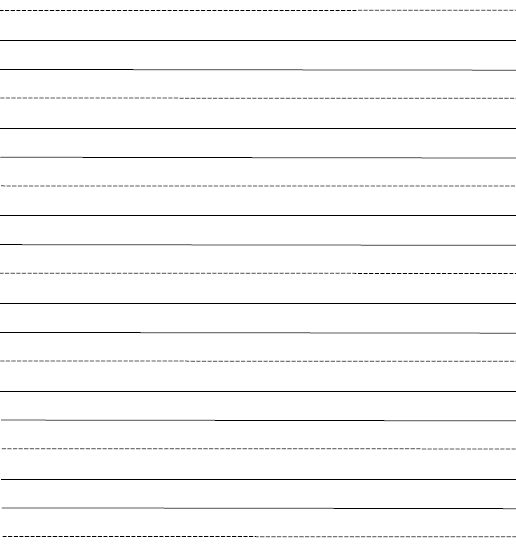 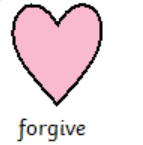 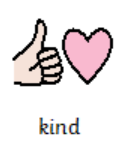 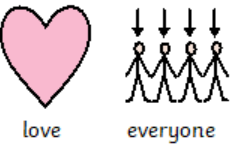 DateThursday 21th January Thursday 21th January Thursday 21th January Subject/sRERERELearning Objective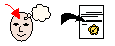              To learn what Jesus taught  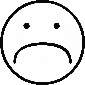 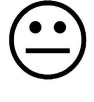              To learn what Jesus taught               To learn what Jesus taught  SA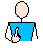 TA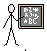 Success Criteria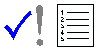 I can write what Jesus taught Christians 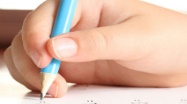 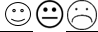 Support Independent Supported (    )AllMostPartSupported (    )AllMostPart